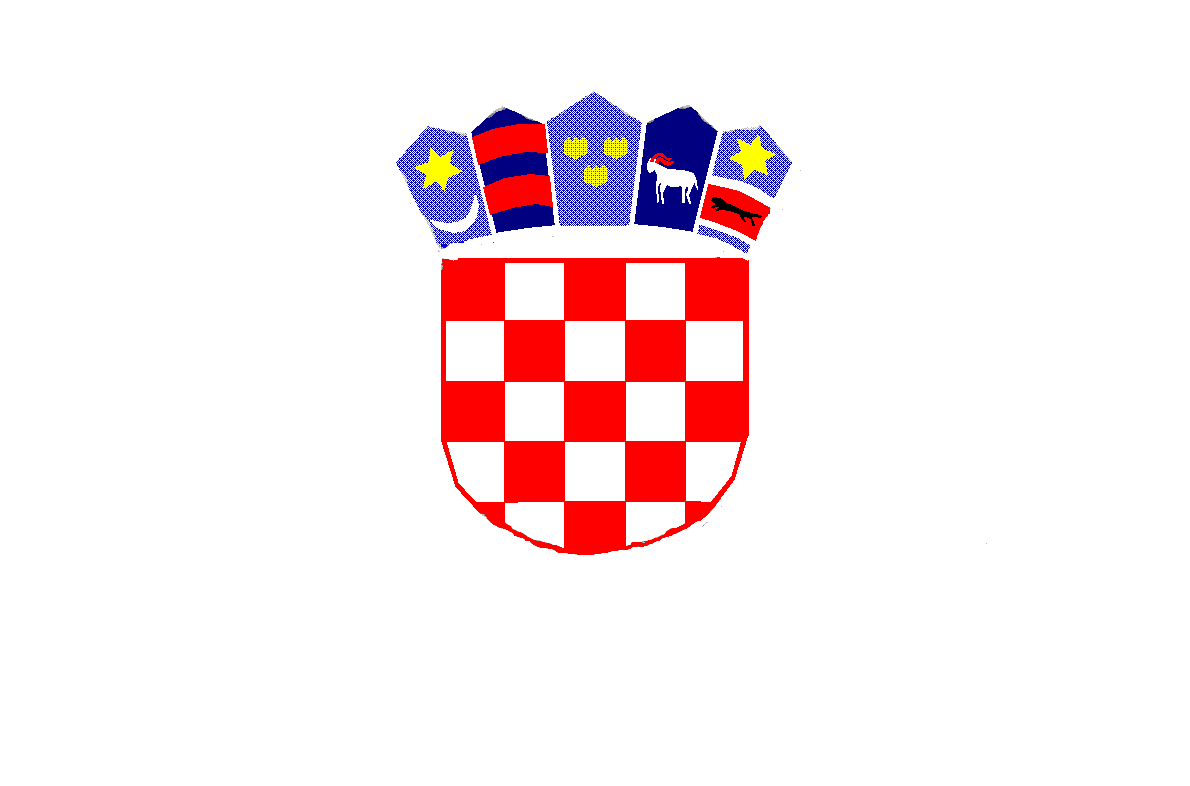 REPUBLIKA HRVATSKAMEĐIMURSKA ŽUPANIJAOPĆINA MALA SUBOTICATOMAŠA GORIČANCAMALA SUBOTICA						Glavna 55, 40321 Mala SuboticaKLASA: 003-06/21-01/06URBROJ: 2109-35/17-21-1Mala Subotica, 20.4.2021.		P O Z I V na 3. sjednicu Školskog odbora koji će se održati u  petak, 23.4.2021. godine s početkom u 8,00 sati u prostorijama Osnovne škole Tomaša Goričanca Mala Subotica.Dnevni red:Prihvaćanje zapisnika s 2. sjednice Školskog odboraIzmjena i dopune Godišnjeg plana i programa rada za 2020./2021. godinuOdluka o donošenju  Pravila za upravljanje dokumentarnim gradivom OŠ Tomaša Goričanca Mala Subotica i Posebni popis arhivskog i dokumentarnog gradiva s rokovima čuvanja Pravilnik o načinu provođenja aktivnosti na promicanju spoznaje o štetnosti uporabe duhanskih i srodnih proizvoda za zdravljeOstala pitanja Predsjednica Školskog odbora :Kristina Obadić, v.r. 